BURMISTRZ
Gminy
OSIECZNAOsieczna, 17 maja 2023 r.BR.0003.68.2023PanRoman LewickiPrzewodniczący Rady MiejskiejGminy OsiecznaDziałając w oparciu o art. 24 ust. 6 ustawy z dnia 8 marca 1990 r. o samorządzie
gminnym (t.j. Dz. U. z 2023 r. poz. 40 ze zm.) udzielam odpowiedzi na zapytanie zgłoszone
w dniu 9 maja 2023 r. podczas wspólnego posiedzenia komisji Rady Miejskiej Gminy
Osieczna.Przedstawiam informację, jak kształtuje się poziom wynagrodzeń pracowników
„grupy remontowo-budowlanej” Urzędu Gminy Osieczna we wskazanych netto przedziałach
kwotowych:do 4 000 zł	18 osób,od	4	00 1	zł	do	5 000 zł	1 osoba,od	5	001	zł	do	6 000 zł	brak,od	6	001	zł	do	7 000 zł	brak,od	7	001	zł	do	10 000 zł	brak,od 10	001	zł	do	12 000 zł	brak,powyżej 12 000 zł brak.W załączeniu struktura wynagrodzeń pracowników:Miejsko-Gminnego Ośrodka Pomocy Społecznej w Osiecznej,Centrum Kultury i Biblioteki w Osiecznej,Centrum Usług Wspólnych Gminy Osieczna,Gminnego Zakładu Komunalnego Sp. z o.o. Osieczna.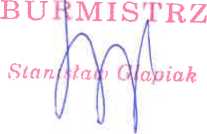 Otrzymują:Adresataa.MIEJSKO-GMINNY OŚRODEK POMOCY SPOŁECZNEJ W OSIECZNEJpoziom wynagrodzeń pracowników we wskazanych netto przedziałach kwotowych
na dzień 9 maja 2023 r.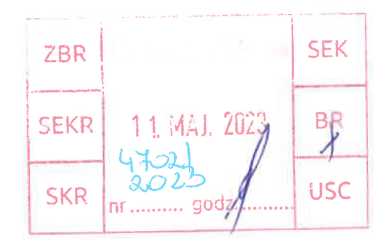 DYREKTORDorota AdamczakCENTRUM USŁUG WSPÓLNYCH
GMINY OSIECZNA
ul Powstańców Wlkp. 6,64-113 Osieczna
tel-65 535 0016NIP 6972384020 REGON 520309976CENTRUM KULTURY I BIBLIOTEKA W OSIECZNEJ
poziom wynagrodzeń pracowników we wskazanych netto przedziałach kwotowych
na dzień 9 maja 2023 r.do 2 000 złod 2 001 złod 3 001 złod 4 001 złod 5 001 złod 6 001 złod 7 001 zł powyżej 12 000 zł        DYREKTOR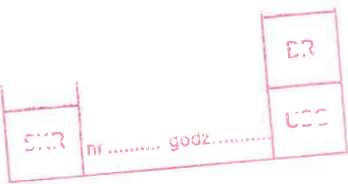 CENTRUM USŁUG WSPÓLNYCH
GMINY OSIECZNA
ul powstańców Wlkp. 6,64-113 Osieczna
tel. 65 535 0016NIP 6972384020 REGON 520309976CENTRUM USŁUG WSPÓLNYCH GMINY OSIECZNApoziom wynagrodzeń pracowników we wskazanych netto przedziałach kwotowych
na dzień 9 maja 2023 r.    DYREKTORCENTRUM USŁUG WSPÓLNYCH
GMINY OSIECZNA
ul. Powstańców Wlkp. 6,64-113 Osieczna
tel.65 535 0016NIP 6972384020 REGON 520309976Plac 600-lecia 6; 64 -113 Osieczna                                                  NIP: 6972373631; REGON: 384809646;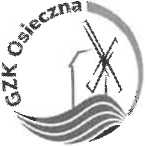  KRS 0000812255, Kapitał zakładowy: 2 100 000,00 zł     Bank Spółdzielczy w Poniecu nr rach: 52 8682 0004 2600 9380 2000 0010Osieczna, dnia 15.05.2023 r.BURMISTRZ
Gminy Osieczna
p. Stanisław Glapiak
w miejscuODPOWIEDŹ DO PRZEWODNICZĄCEGO RADY MIEJSKIEJ GMINY OSIECZNA
P. ROMAN LEWICKIPrzedstawiam informacje, jak kształtuje się poziom wynagrodzeń pracowników Gminnego Zakładu
Komunalnego Sp. z o.o. w Osiecznej we wskazanych netto przedziałach kwotowych:do 4 000 zł	5 osób,od 4001 zł do 5000 zł	1 osoba,od 5001 zł do 6000 zł	brak,od 7001 zł do 10 000 zł	1 osoba,od 10 001 zł do 12 000 zł	brak,powyżej 12 000 zł	brak.                                                                                                            Z powalaniem                                                                                                        PREZES ZARZĄDU									Dorota AntkowiakOtrzymują:Adresata/atel. 65 535 06 48, www.qzk.osieczna.pl: biuro@gzk.osieczna.plZBRUrząd Gminy OsiecznaSEKSEKR15. MAJ. 2023nr	.	SKR15. MAJ. 2023nr	.	USC